ПРОКУРАТУРА
РОССИЙСКОЙ ФЕДЕРАЦИИ
ПРОКУРАТУРА г. МОСКВЫ
СИМОНОВСКАЯМЕЖРАЙОННАЯ ПРОКУРАТУРАЮЖНОГО АДМИНИСТРАТИВНОГО ОКРУГАул. Лестева, д. 18,Москва, 11516227.04.2023 № 07-01-2023На №		ПРЕДСТАВЛЕНИЕоб устранении нарушений законодательства о контрактной системе в сфере закупок товаров, работ, услуг для обеспечения государственных и муниципальных нуждСимоновской межрайонной прокуратурой г. Москвы в связи с поступившей информацией У ФАС России по г. Москве проведена проверка исполнения законодательства о контрактной системе в сфере закупок товаров, работ, услуг для обеспечения государственных и муниципальных нужд со стороны должностных лиц ФКУ «ГУ «ВО Минфина России».Согласно п. 1, п. 3 ч. 2 ст. 42 Закона о контрактной системе, извещение об осуществлении закупки должно содержать электронные документы с описанием объекта закупки в соответствии со ст. 33 Закона о контрактной системе, с требованиями к содержанию, составу заявки на участие в закупке в соответствии с Законом о контрактной системе и инструкция по ее заполнению. При этом не допускается установление требований, влекущих за собой ограничение количества участников закупки.Согласно пп. 1, 2 ч. 1 ст. 33 Закона о контрактной системе заказчик при описании объекта закупки должен руководствоваться следующими правилами:1) в описании объекта закупки указываются функциональные, технические и качественные характеристики, эксплуатационные характеристики объекта закупки (при необходимости). В описание объекта закупки не должны включаться требования или указания в отношении товарных знаков, знаков обслуживания, фирменных наименований, патентов, полезных моделей, промышленных образцов, наименование страны происхождения товара, требования к товарам, информации, работам, услугам при условии, что такие требования или указания влекут за собой ограничение количества участников закупки. Допускается использование в описании объекта закупки указания на товарный знак при условии сопровождения такого указания словами «или эквивалент» либо при условии несовместимости товаров, на которых размещаются другие товарные знаки, и необходимости обеспечения взаимодействия таких товаров с товарами, используемыми заказчиком, либо при условии закупок запасных частей и расходных материалов к машинам иоборудованию, используемым заказчиком, в соответствии с технической документацией на указанные машины и оборудование;2) использование при составлении описания объекта закупки показателей, требований, условных обозначений и терминологии, касающихся технических характеристик, функциональных характеристик (потребительских свойств) товара, работы, услуги и качественных характеристик объекта закупки, которые предусмотрены техническими регламентами, принятыми в соответствии с законодательством Российской Федерации о техническом регулировании, документами, разрабатываемыми и применяемыми в национальной системе стандартизации, принятыми в соответствии с законодательством Российской Федерации о стандартизации, иных требований, связанных с определением соответствия поставляемого товара, выполняемой работы, оказываемой услуги потребностям заказчика. Если заказчиком при составлении описания объекта закупки не используются установленные в соответствии с законодательством Российской Федерации о техническом регулировании, законодательством Российской Федерации о стандартизации показатели, требования, условные обозначения и терминология, в таком описании должно содержаться обоснование необходимости использования других показателей, требований, условных обозначений и терминологии.В силу ч. 2 ст. 33 Закона о контрактной системе описание объекта закупки в соответствии с требованиями, указанными в ч. 1 ст. 33 Закона о контрактной системе, должно содержать показатели, позволяющие определить соответствие закупаемых товара, работы, услуги установленным заказчиком требованиям. При этом указываются максимальные и (или) минимальные значения таких показателей, а также значения показателей, которые не могут изменяться.В ходе проверки установлено, что Заказчиком в Приложении 1 к извещению о проведении электронного аукциона от 29.11.2022 №0373100077422000061 установлены требования к поставляемому товару по п. «Бумага для офисной техники белая», а также размещено следующее обоснование используемых дополнительных характеристик: «Ввиду того, что технические показатели и характеристики Товара, предусмотренные в каталоге товаров, работ, услуг, не могут в полной мере охватить все необходимые Заказчику качественные характеристики объекта закупки, описание содержит дополнительные технические показатели и характеристики Товара. Обоснованием установления дополнительных технических показателей и характеристик к Товару, требуемому к поставке, является потребность Заказчика в данном Товаре, отвечающим требованиям, указанным в описании объекта закупки. Данная потребность обусловлена повседневной практической деятельностью при осуществлении поставленных задач».Вместе с тем, вышеуказанное обоснование содержит положение Правил использования КТРУ, указывающее на право Заказчика описывать дополнительные свойства товара в соответствии со ст. 33 Закона о контрактной системе без подробного изложения потребности Заказчика в установлении таких требований, что не отвечает п. 6 Правил использования КТРУ и не может считаться надлежащим обоснованием необходимости использования такой информации.В соответствии с п. 2 ч. 1 ст. 43 Закона о контрактной системе для участия в конкурентном способе заявка на участие в закупке должна содержать предложение участника закупки в отношении объекта закупки:а)	с учетом положений ч. 2 ст.43 Закона о контрактной системе характеристики предлагаемого участником закупки товара, соответствующие показателям, установленным в описании объекта закупки в соответствии с ч. 2 ст. 33 Закона о контрактной системе, товарный знак (при наличии у товара товарного знака).б) наименование страны происхождения товара в соответствии с общероссийским классификатором, используемым для идентификации стран мира, с учетом положений ч. 2 ст. 43 Закона о контрактной системе;в)	документы, подтверждающие соответствие товара, работы или услуги требованиям, установленным в соответствии с законодательством Российской Федерации (в случае, если в соответствии с законодательством Российской Федерации установлены требования к товару, работе или услуге и представление указанных документов предусмотрено извещением об осуществлении закупки, документацией о закупке, если Законом о контрактной системе предусмотрена документация о закупке). Заказчик не вправе требовать представление указанных документов, если в соответствии с законодательством Российской Федерации они передаются вместе с товаром;г)	с учетом положений ч. 2 ст. 43 Закона о контрактной системе предложение по критериям, предусмотренным п. 2 и (или) 3 ч. 1 ст. 32 Закона о контрактной системе в случае проведения конкурсов и установления таких критериев). При этом отсутствие такого предложения не является основанием для отклонения заявки на участие в закупке;д)	иные информация и документы, в том числе эскиз, рисунок, чертеж, фотография, иное изображение предлагаемого участником закупки товара. При этом отсутствие таких информации и документов не является основанием для отклонения заявки на участие в закупке.Также установлено, что в составе заявки Заявитель представлены сведения об объекте закупки «Бумага для офисной техники белая», в частности «Масса листа бумаги площадью 1 кв.м: 82 г»; что противоречит требованиям извещения об осуществлении закупки, в том числе положениям инструкции.В силу пп. «а» п. 1 ч. 5 ст. 49 Закона о контрактной системе не позднее двух рабочих дней со дня, следующего за датой окончания срока подачи заявок на участие в закупке, но не позднее даты подведения итогов определения поставщика (подрядчика, исполнителя), установленной в извещении об осуществлении закупки члены комиссии по осуществлению закупок рассматривают заявки на участие в закупке, информацию и документы, направленные оператором электронной площадки в соответствии с пунктом 4 части 4 статьи 49 Закона о контрактной системе, и принимают решение о признании заявки на участие в закупке соответствующей извещению об осуществлении закупки или об отклонении заявки на участие в закупке по основаниям, предусмотренным пунктами 1 - 8 части 12 статьи 48 Закона о контрактной системе.В соответствии с ч. 6 ст.23 Закона о контрактной системе порядок формирования и ведения в единой информационной системе каталога товаров, работ, услуг для обеспечения государственных и муниципальных нужд, а также правила использования указанного каталога устанавливаются Правительством Российской Федерации.Постановлением Правительства Российской Федерации от 08.02.2017 № 145 утверждены Правила формирования и ведения в единой информационной системе в сфере закупок каталога товаров, работ, услуг для обеспечения государственных и муниципальных нужд (далее — правила формирования КТРУ) и Правила использования каталога товаров, работ, услуг для обеспечения государственных и муниципальных нужд (далее — Правила).Согласно пп. «б» п. 2 Правил использования КТРУ каталог используется заказчиками в целях описания объектов закупки, которое включается в план-график закупок, извещение об осуществлении закупки, приглашение и документацию о закупке.На основании п.4 Правил использования КТРУ заказчики обязаны применять информацию, включенную в позицию каталога в соответствии с подпунктами «б» - «г» и «е» - «з» п.10 Правил формирования КТРУ, с указанной в ней даты начала обязательного применения. При этом заказчик обязан при осуществлении закупки использовать информацию, включенную в соответствующую позицию, в том числе указывать согласно такой позиции следующую информацию:а)	наименование товара, работы, услуги;б)	единицы измерения количества товара, объема выполняемой работы,оказываемой услуги (при наличии);в)	описание товара, работы, услуги (при наличии такого описания в позиции).В соответствии с пп. «г» п.10 Правил формирования КТРУ в позицию каталога включается информация, содержащая описание товара, работы, услуги, если такое описание сформировано в соответствии с п.13 Правил формирования КТРУ.Подп. «а» п.13 Правил формирования КТРУ установлено, что в описание товара, работы, услуги в соответствии с требованиями ст.33 Закона о контрактной системе включается информация о потребительских свойствах и иных характеристиках товара, работы, услуги, в том числе функциональных, технических, качественных характеристиках, эксплуатационных характеристиках (при необходимости).Согласно п. 5 Правил использования КТРУ заказчик вправе указать в извещении об осуществлении закупки дополнительную информацию, а также дополнительные потребительские свойства, в том числе функциональные, технические, качественные, эксплуатационные характеристики товара, работы, услуги в соответствии с положениями ст. 33 Закона о контрактной системе, которые не предусмотрены в позиции каталога.В силу п. 6 Правил использования КТРУ в случае предоставления дополнительной информации, предусмотренной п. 5 Правил использования КТРУ, заказчик обязан включить в описание товара, работы, услуги обоснование необходимости использования такой информации (при наличии описания товара, работы, услуги в позиции каталога).Таким образом, ФКУ «ГУ «ВО Минфина России» нарушены требования положений ч. 6 ст. 23, пп. 1, 2 ч. 1 ст. 33 Закона о контрактной системе, так как при описании объекта закупки использованы функциональные, технические, качественные, эксплуатационные характеристики товаров, которые не предусмотрены выбранной позицией КТРУ, без надлежащего обоснования таких характеристик.На основании изложенного и руководствуясь ст. 24 Федерального закона «О прокуратуре Российской Федерации»,ТРЕБУЮ:Безотлагательно рассмотреть настоящее представление с участием сотрудника прокуратуры.Принять конкретные меры по устранению и недопущению впредь указанных нарушений федерального законодательства, а также причин и условий, способствовавших совершению выявленных нарушений закона.Рассмотреть вопрос о привлечении к дисциплинарной ответственности лиц, допустивших указанные нарушения.О результатах рассмотрения и принятых мерах сообщить в прокуратуру в течение месяца.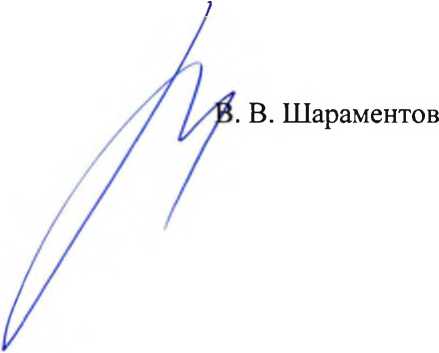 Симоновский межрайонный прокурор г. Москвы